СОВЕТ ДЕПУТАТОВ муниципального образования НОВОСОКУЛАКСКИЙ сельсовет Саракташского района оренбургской области  ЧЕТВЁРТЫЙ созывР Е Ш Е Н И Еочередного седьмого заседания Совета депутатов                                             муниципального образования Новосокулакский сельсовет четвёртого созыва5 февраля 2021 года              с. Новосокулак                                              № 26Об исполнении бюджета муниципального образования Новосокулакский сельсовет за 4 квартал 2021 годаНа основании статей 12, 132 Конституции Российской Федерации, статьи 9 Бюджетного кодекса Российской Федерации, статьи 35 Федерального закона от 06.10.2003 года № 131-ФЗ «Об общих принципах местного самоуправления в Российской Федерации» и Устава Новосокулакского сельсовета, Совет депутатов Новосокулакского сельсоветаРЕШИЛ:          1.  Принять к сведению  отчет об исполнении бюджета муниципального образования Новосокулакский сельсовет за 4 квартал  2020  по   доходам в сумме 5366779,71 тыс. рублей и расходам в сумме 5502797,84 тыс. рублей с превышением расходов над доходами в сумме 136018,13 тыс. рублей.          1.1. Утвердить исполнение:- по   доходам   бюджета сельсовета   за  4 квартал 2021 года  согласно  приложению  №1,- по структуре расходов бюджета   сельсовета  за  4 квартал 2020 года согласно приложению №1.2.Настоящее решение вступает в силу после дня его обнародования и подлежит размещению на официальном сайте Новосокулакского сельсовета в сети «интернет».3. Контроль за исполнением данного решения возложить на постоянную комиссию  по бюджетной, налоговой и финансовой политике, собственности и экономическим вопросам, торговле и быту  (Макеев В.В.).Председатель Совета депутатов                          Глава администрации ____________ Т.М. Ровенских                            ____________ А.Н. ГусакРазослано:  администрации района, прокуратуре, постоянной комиссии, в дело.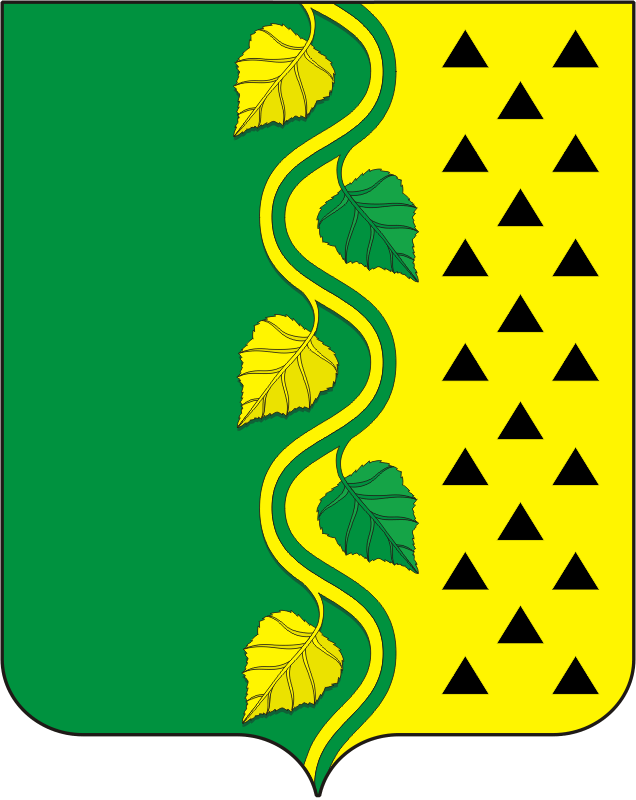 